Henggart, Anmeldung für die öffentliche Volksschule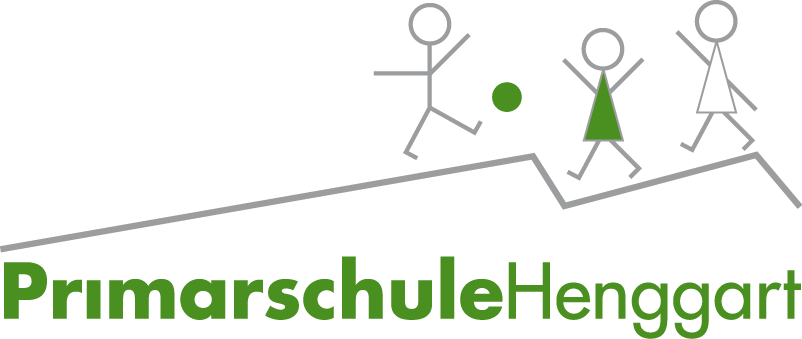 Name / Vorname Kind  Mädchen 	 Knabe		Geburtsdatum Strasse 	Wohnort Tel. 	Tel. für Klassenalarm Nationalität 	Heimatort Muttersprache 	Konfession Name der Mutter 	Vorname der Mutter Beruf der Mutter 	Telefon Arbeitsplatz Handy Mutter 	Email Mutter Adresse der Mutter (falls anderslautend) Name des Vaters 	Vorname des Vaters Beruf des Vaters 	Telefon Arbeitsplatz Handy Vater 	Email Vater Adresse des Vaters (falls anderslautend) Geschwister (Name und Jahrgang):Ergänzungen zu ihrem Kind (allfällige Allergien, Krankheiten):	Um bei einem Klassenwechsel einen reibungslosen Übertritt zu gewährleisten, sind wir einverstanden, dass die abgebende Klassenlehrperson schulrelevante Informationen über unser Kind an die neue Klassenlehrperson weitergibt.	Es dürfen keine Informationen weitergegeben werden.Datum / Unterschrift __________________________________________________________________Mit Ihrer Unterzeichnung bestätigen Sie die Richtigkeit und Vollständigkeit Ihrer Angaben. gemeinsames Sorgerecht Sorgerecht Mutter Sorgerecht Vater